Д/з от 30.09.Впишите в предложения названия нужных нот.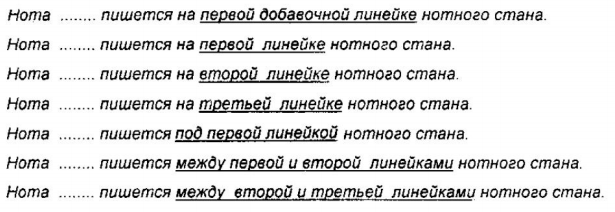 Сообразите, какие звуки окружают данные ноты снизу и сверху. Напишите и назовите их.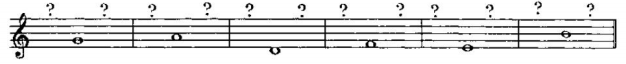 Повторите: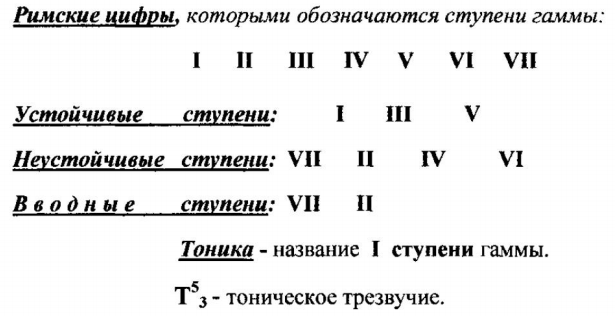 На уроке мы писали вот такой диктант. Выучим его наизусть (поём с дирижированием).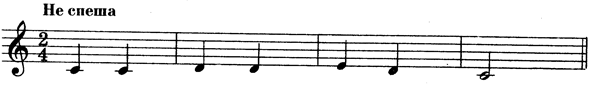 